Week 5Tuesday 21st April 2020Year 5Varied fluencyClick here for more information:https://www.bbc.co.uk/bitesize/topics/zqr4jxs/articles/z4j88xs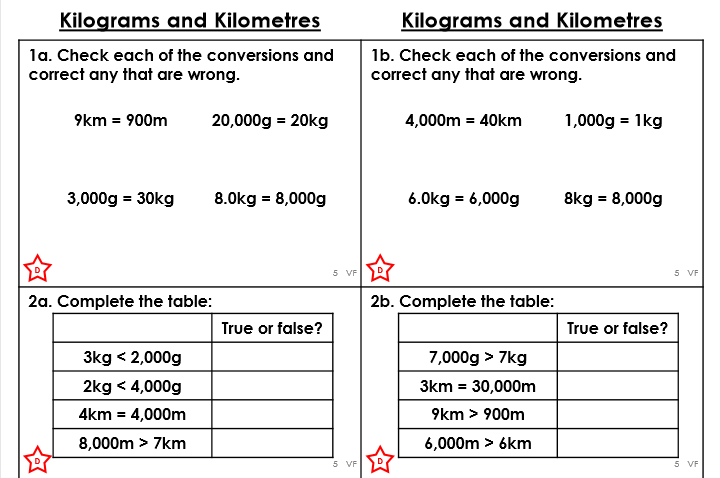 Make sure you give reasons for why you agree if something is true or false. 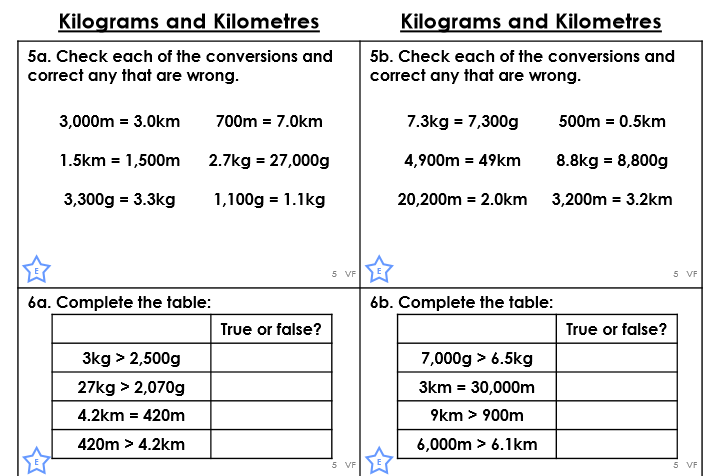 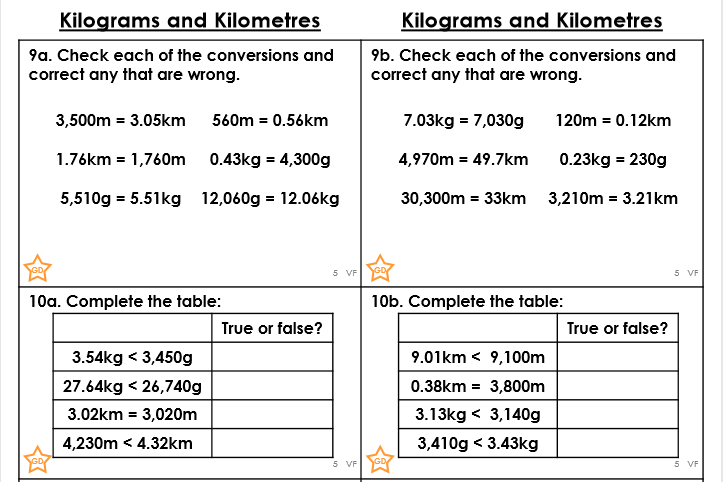 